.Программа семинара:Новое в основных понятия, используемых в Кодексе;Статус работников направляющей стороны; направляющей стороны;Статус принимающей стороны; акты принимающей стороны; предоставление персонала;Льготы работникам направляющей стороны при работе с вредными, занятыми на тяжелых работах, работах с опасными условиями труда;Оплата труда работников направляющей стороны;Дисциплинарная и материальная ответственность работников направляющей стороны; Порядок осуществления деятельности по оказанию услуг по предоставлению персонала;Запреты при направлении работников направляющей 
стороны к принимающей стороне;Права и обязанности принимающей стороны;Рабочее время и время отдыха работников направляющей стороны: нормальная, сокращенная, меньшая и неполная продолжительность рабочего времени. Понятие рабочего времени и его правовое регулированиеПрава и обязанности работника направляющей стороны в области безопасности и охраны труда;Права и обязанности принимающей стороны в области безопасности и охраны труда;Обязанности принимающей стороны при расследовании несчастных случаев, связанных с трудовой деятельностью работников направляющей стороны;Порядок образования и состав комиссии 
по расследованию несчастных случаев, связанных с трудовой деятельностью работников направляющей стороны;Основания и порядок прекращения трудового договора;Расторжение трудового договора по соглашению сторон. Исключение п. 3 ст. 50 Трудового кодекса РК;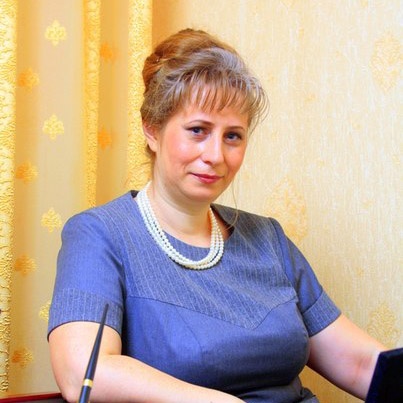 Гилёва Наталья Васильевна(г. Алматы)кандидат юридических наук, доцент кафедры международного права Казахского Национального Университета  им. Аль-Фараби.Целевая аудитория:Данный тренинг рассчитан для топ- менеджеров компаний, юристов, менеджеров по персоналу, представителей работников, являющихся членами согласительной комиссии и т.д.Подробности:Онлайн-семинар состоится
Июнь  2021г., На вебинарной платформе Zoom.с 10.00 до 17.00 часов Стоимость участия: До 18.04- 107 300  тенге.С 19.04-128 760 тенге.В стоимость обучения входит: Электронный раздаточный материал, электронный сертификат, сессия вопрос-ответ, прямое включение с лекторомСтоимость указана БЕЗ НДСРасторжение трудового договора с руководителем исполнительного органа юридического лица;Порядок расторжения трудового договора по инициативе работника. Риски работодателя в случае несоблюдения условий трудового договора и расторжения последнего по инициативе работника;Новое в основаниях и порядке расторжения трудового договора по инициативе работодателя; Риски работодателя при расторжении трудового договора по инициативе работодателя. Ограничения возможности расторжения трудового договора по инициативе работодателя. Процедура расторжения трудового договора в связи с сокращением численности или штата работников с учётом Нормативного постановления Верховного Суда Республики Казахстан от 6 октября 2017 года № 9 О некоторых вопросах применения судами законодательства при разрешении трудовых споров;Изменения в расторжении трудового договора вследствие нарушения трудовой дисциплины работником. Последствия для работодателя при нарушении процедуры расторжения трудового договора;Правовые последствия незаконного прекращения трудового договора. Порядок восстановления работника в согласительной комиссии и в судебном порядке; Случаи и порядок отстранения от работы. Отличие прекращения трудового договора от отстранения от работы;Страхование деятельности направляющей стороны в рамках договора на оказание услуг по предоставлению персонала;Изменения в гражданском законодательстве РК (договор на оказание услуг по предоставлению персонала);Изменения в Закон о занятости в отношении работников направляющей стороны;Государственный контроль в области трудового законодательства Республики Казахстан. Ответы на вопросы. Разбор ситуаций из практики.АКЦИЯ: ТК РК(107 300)+Аутстаффинг (107 300)=194 600